ATA CIRCUNSTANCIADAProcesso 2/2021PREGÃO 2/2021Aos  dias de dois mil e vinte e um às quatorze horas reuniram-se na Câmara de Vereadores, a Pregoeira e a Equipe de Apoio designados pelo Decreto n° 2836/2021, com a finalidade de realizar a sessão de lances deste Pregão Presencial, recebendo propostas e lances, bem como, analisando e julgando as propostas das empresas participantes e a documentação dos licitantes detentores das melhores ofertas para:REGISTRO DE PREÇOS PARA AQUISIÇÃO DE  PARA  DA , DE ACORDO COM AS CONDIÇÕES E ESPECIFICAÇÕES ESTABELECIDAS.Aberta a sessão, procedeu-se ao exame dos documentos oferecidos pelos interessados presentes, iniciando o credenciamento, constando as declarações dos Licitantes de que atendem plenamente os requisitos de Habilitação estabelecidas no Edital. Abaixo segue lista da forma que aconteceu a verificação da existência de poderes para os lances: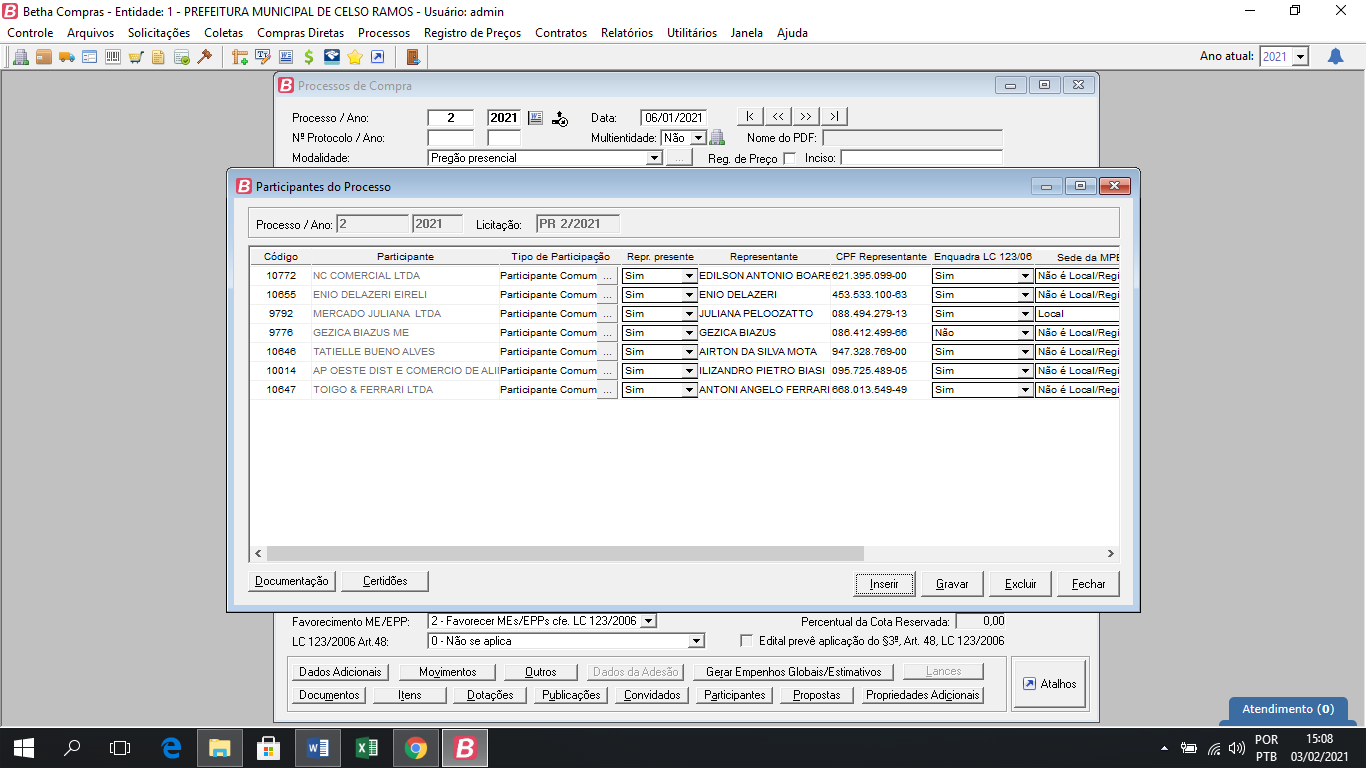 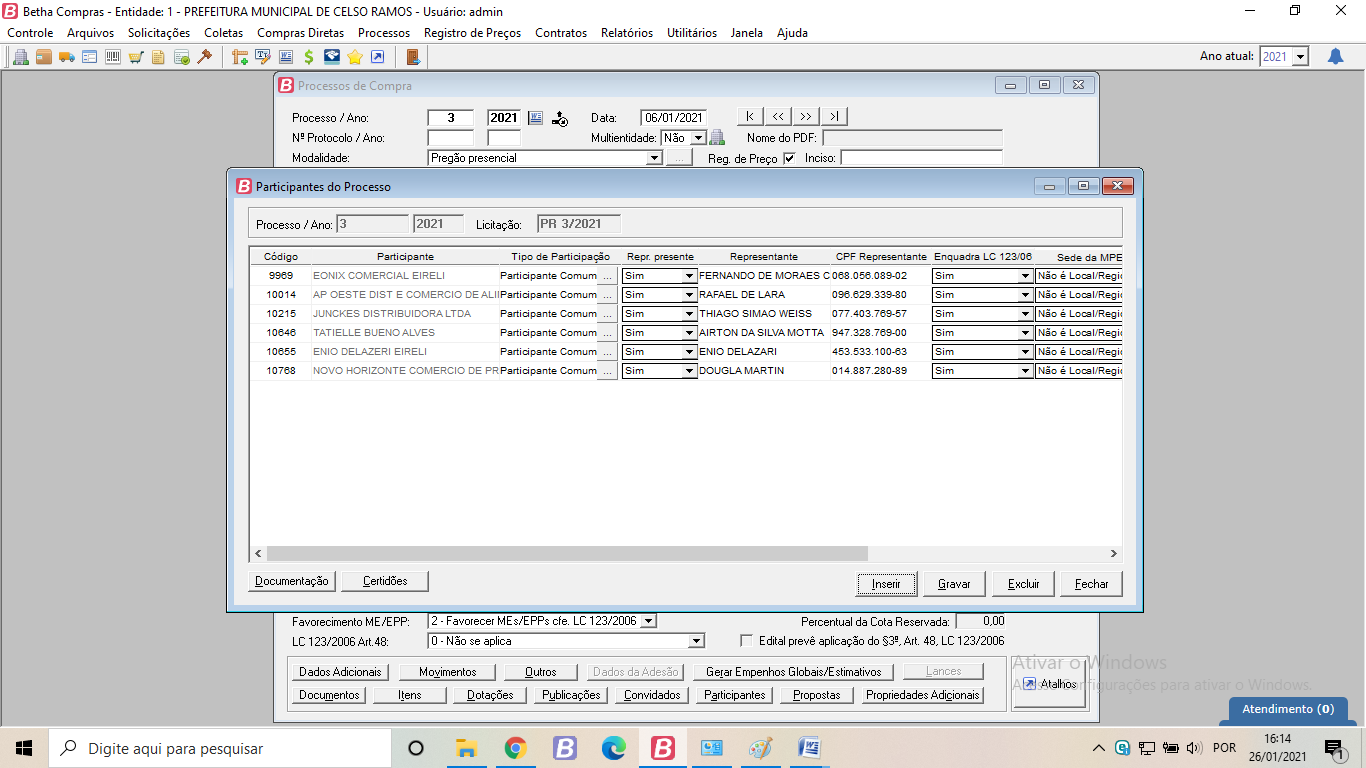 Destaca-se que as empresas comprovaram o enquadramento de EPP e ME, respeitando a EXCLUSIVIDADE de contratação prevista na Lei nº 147/2014.Ato contínuo foram abertos os Envelopes de n º 1 (Proposta) das empresas participantes dos itens, e, com a colaboração dos membros da Equipe de Apoio, o Pregoeiro examinou a compatibilidade do objeto, prazos e condições de fornecimento, verificando-se que todas as propostas atendem as condições exigidas com o Edital.Em sequência, a Pregoeira convidou individualmente os autores das propostas selecionadas a formular lances de forma sequencial, a partir do autor da proposta de maior preço e os demais em ordem decrescente de valor, conforme segue em anexo a maneira que se procedeu os lances.Importante mencionar que as empresas pediram desclassificação nos itens abaixo, por cotarem errado:Item  AP OESTEItem Cumpre destacar que a empresa AP OESTE saiu antes da sessão terminar, por este motivo não assinou a presente ata.Em seguida, foi aberto o envelope de habilitação das empresas participantes, onde foi verificada que as empresas apresentaram todas as certidões válidas, assim sendo, as mesmas foram declaradas VENCEDORAS.Destaca-se que nenhuma das empresas participantes do Pregão mencionou a intenção de interpor recurso ao presente Certame Licitatório, abdicando assim ao direito de recorrer. Isto posto, os autos seguirão para análise e homologação pela autoridade superior. Nada mais havendo tratar, foi encerrada a sessão, cuja presente ata vai rubricada e assinada pelo Pregoeiro, pelos Membros da Equipe de Apoio e pelos representantes das empresas presentes ao final relacionados.Celso Ramos, 26 de janeiro de 2021._________________________PREGOEIRALARISSA FABIANE DE OLIVEIRAEquipe de apoio:________________________FERNANDA SPAGNOLI STEFANESMEMBRO_________________________DOLIZETE PIO ALVES DE ALMEIDAMEMBRO_________________________ADELIR PELOZATOMEMBRO_________________________GINALDO DE JESUS OLIVEIRAParticipantes:_________________________		_________________________EONIX					ENIO_________________________		_________________________JUNCKES					NOVO HORIZONTE_________________________		TATIELI